Strana:  1 z 111111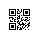 Strana:  1 z 111111Odběratel:Odběratel:Odběratel:Odběratel:Odběratel:Odběratel:Odběratel:Odběratel:Odběratel:Odběratel:Odběratel:Odběratel:Ústav teoretické a aplikované mechaniky AV ČR, v.v.i.
Prosecká 76
19000 PRAHA 9
Česká republikaÚstav teoretické a aplikované mechaniky AV ČR, v.v.i.
Prosecká 76
19000 PRAHA 9
Česká republikaÚstav teoretické a aplikované mechaniky AV ČR, v.v.i.
Prosecká 76
19000 PRAHA 9
Česká republikaÚstav teoretické a aplikované mechaniky AV ČR, v.v.i.
Prosecká 76
19000 PRAHA 9
Česká republikaÚstav teoretické a aplikované mechaniky AV ČR, v.v.i.
Prosecká 76
19000 PRAHA 9
Česká republikaÚstav teoretické a aplikované mechaniky AV ČR, v.v.i.
Prosecká 76
19000 PRAHA 9
Česká republikaÚstav teoretické a aplikované mechaniky AV ČR, v.v.i.
Prosecká 76
19000 PRAHA 9
Česká republikaÚstav teoretické a aplikované mechaniky AV ČR, v.v.i.
Prosecká 76
19000 PRAHA 9
Česká republikaÚstav teoretické a aplikované mechaniky AV ČR, v.v.i.
Prosecká 76
19000 PRAHA 9
Česká republikaPID:PID:PID:PID:PID:PID:Odběratel:Odběratel:Odběratel:Odběratel:Odběratel:Odběratel:Ústav teoretické a aplikované mechaniky AV ČR, v.v.i.
Prosecká 76
19000 PRAHA 9
Česká republikaÚstav teoretické a aplikované mechaniky AV ČR, v.v.i.
Prosecká 76
19000 PRAHA 9
Česká republikaÚstav teoretické a aplikované mechaniky AV ČR, v.v.i.
Prosecká 76
19000 PRAHA 9
Česká republikaÚstav teoretické a aplikované mechaniky AV ČR, v.v.i.
Prosecká 76
19000 PRAHA 9
Česká republikaÚstav teoretické a aplikované mechaniky AV ČR, v.v.i.
Prosecká 76
19000 PRAHA 9
Česká republikaÚstav teoretické a aplikované mechaniky AV ČR, v.v.i.
Prosecká 76
19000 PRAHA 9
Česká republikaÚstav teoretické a aplikované mechaniky AV ČR, v.v.i.
Prosecká 76
19000 PRAHA 9
Česká republikaÚstav teoretické a aplikované mechaniky AV ČR, v.v.i.
Prosecká 76
19000 PRAHA 9
Česká republikaÚstav teoretické a aplikované mechaniky AV ČR, v.v.i.
Prosecká 76
19000 PRAHA 9
Česká republikaPID:PID:PID:PID:PID:PID:0020010105 0020010105 Odběratel:Odběratel:Odběratel:Odběratel:Odběratel:Odběratel:Ústav teoretické a aplikované mechaniky AV ČR, v.v.i.
Prosecká 76
19000 PRAHA 9
Česká republikaÚstav teoretické a aplikované mechaniky AV ČR, v.v.i.
Prosecká 76
19000 PRAHA 9
Česká republikaÚstav teoretické a aplikované mechaniky AV ČR, v.v.i.
Prosecká 76
19000 PRAHA 9
Česká republikaÚstav teoretické a aplikované mechaniky AV ČR, v.v.i.
Prosecká 76
19000 PRAHA 9
Česká republikaÚstav teoretické a aplikované mechaniky AV ČR, v.v.i.
Prosecká 76
19000 PRAHA 9
Česká republikaÚstav teoretické a aplikované mechaniky AV ČR, v.v.i.
Prosecká 76
19000 PRAHA 9
Česká republikaÚstav teoretické a aplikované mechaniky AV ČR, v.v.i.
Prosecká 76
19000 PRAHA 9
Česká republikaÚstav teoretické a aplikované mechaniky AV ČR, v.v.i.
Prosecká 76
19000 PRAHA 9
Česká republikaÚstav teoretické a aplikované mechaniky AV ČR, v.v.i.
Prosecká 76
19000 PRAHA 9
Česká republikaPID:PID:PID:PID:PID:PID:0020010105 0020010105 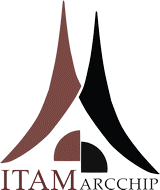 Ústav teoretické a aplikované mechaniky AV ČR, v.v.i.
Prosecká 76
19000 PRAHA 9
Česká republikaÚstav teoretické a aplikované mechaniky AV ČR, v.v.i.
Prosecká 76
19000 PRAHA 9
Česká republikaÚstav teoretické a aplikované mechaniky AV ČR, v.v.i.
Prosecká 76
19000 PRAHA 9
Česká republikaÚstav teoretické a aplikované mechaniky AV ČR, v.v.i.
Prosecká 76
19000 PRAHA 9
Česká republikaÚstav teoretické a aplikované mechaniky AV ČR, v.v.i.
Prosecká 76
19000 PRAHA 9
Česká republikaÚstav teoretické a aplikované mechaniky AV ČR, v.v.i.
Prosecká 76
19000 PRAHA 9
Česká republikaÚstav teoretické a aplikované mechaniky AV ČR, v.v.i.
Prosecká 76
19000 PRAHA 9
Česká republikaÚstav teoretické a aplikované mechaniky AV ČR, v.v.i.
Prosecká 76
19000 PRAHA 9
Česká republikaÚstav teoretické a aplikované mechaniky AV ČR, v.v.i.
Prosecká 76
19000 PRAHA 9
Česká republikaSmlouva:Smlouva:Smlouva:Smlouva:Smlouva:Smlouva:0020010105 0020010105 Ústav teoretické a aplikované mechaniky AV ČR, v.v.i.
Prosecká 76
19000 PRAHA 9
Česká republikaÚstav teoretické a aplikované mechaniky AV ČR, v.v.i.
Prosecká 76
19000 PRAHA 9
Česká republikaÚstav teoretické a aplikované mechaniky AV ČR, v.v.i.
Prosecká 76
19000 PRAHA 9
Česká republikaÚstav teoretické a aplikované mechaniky AV ČR, v.v.i.
Prosecká 76
19000 PRAHA 9
Česká republikaÚstav teoretické a aplikované mechaniky AV ČR, v.v.i.
Prosecká 76
19000 PRAHA 9
Česká republikaÚstav teoretické a aplikované mechaniky AV ČR, v.v.i.
Prosecká 76
19000 PRAHA 9
Česká republikaÚstav teoretické a aplikované mechaniky AV ČR, v.v.i.
Prosecká 76
19000 PRAHA 9
Česká republikaÚstav teoretické a aplikované mechaniky AV ČR, v.v.i.
Prosecká 76
19000 PRAHA 9
Česká republikaÚstav teoretické a aplikované mechaniky AV ČR, v.v.i.
Prosecká 76
19000 PRAHA 9
Česká republika0020010105 0020010105 Ústav teoretické a aplikované mechaniky AV ČR, v.v.i.
Prosecká 76
19000 PRAHA 9
Česká republikaÚstav teoretické a aplikované mechaniky AV ČR, v.v.i.
Prosecká 76
19000 PRAHA 9
Česká republikaÚstav teoretické a aplikované mechaniky AV ČR, v.v.i.
Prosecká 76
19000 PRAHA 9
Česká republikaÚstav teoretické a aplikované mechaniky AV ČR, v.v.i.
Prosecká 76
19000 PRAHA 9
Česká republikaÚstav teoretické a aplikované mechaniky AV ČR, v.v.i.
Prosecká 76
19000 PRAHA 9
Česká republikaÚstav teoretické a aplikované mechaniky AV ČR, v.v.i.
Prosecká 76
19000 PRAHA 9
Česká republikaÚstav teoretické a aplikované mechaniky AV ČR, v.v.i.
Prosecká 76
19000 PRAHA 9
Česká republikaÚstav teoretické a aplikované mechaniky AV ČR, v.v.i.
Prosecká 76
19000 PRAHA 9
Česká republikaÚstav teoretické a aplikované mechaniky AV ČR, v.v.i.
Prosecká 76
19000 PRAHA 9
Česká republikaČíslo účtu:Číslo účtu:Číslo účtu:Číslo účtu:Číslo účtu:Číslo účtu:1234994348/55001234994348/55001234994348/55001234994348/55001234994348/55001234994348/55001234994348/55000020010105 0020010105 Ústav teoretické a aplikované mechaniky AV ČR, v.v.i.
Prosecká 76
19000 PRAHA 9
Česká republikaÚstav teoretické a aplikované mechaniky AV ČR, v.v.i.
Prosecká 76
19000 PRAHA 9
Česká republikaÚstav teoretické a aplikované mechaniky AV ČR, v.v.i.
Prosecká 76
19000 PRAHA 9
Česká republikaÚstav teoretické a aplikované mechaniky AV ČR, v.v.i.
Prosecká 76
19000 PRAHA 9
Česká republikaÚstav teoretické a aplikované mechaniky AV ČR, v.v.i.
Prosecká 76
19000 PRAHA 9
Česká republikaÚstav teoretické a aplikované mechaniky AV ČR, v.v.i.
Prosecká 76
19000 PRAHA 9
Česká republikaÚstav teoretické a aplikované mechaniky AV ČR, v.v.i.
Prosecká 76
19000 PRAHA 9
Česká republikaÚstav teoretické a aplikované mechaniky AV ČR, v.v.i.
Prosecká 76
19000 PRAHA 9
Česká republikaÚstav teoretické a aplikované mechaniky AV ČR, v.v.i.
Prosecká 76
19000 PRAHA 9
Česká republikaPeněžní ústav:Peněžní ústav:Peněžní ústav:Peněžní ústav:Peněžní ústav:Peněžní ústav:Raiffeisenbank a.s.Raiffeisenbank a.s.Raiffeisenbank a.s.Raiffeisenbank a.s.Raiffeisenbank a.s.Raiffeisenbank a.s.Raiffeisenbank a.s.0020010105 0020010105 Ústav teoretické a aplikované mechaniky AV ČR, v.v.i.
Prosecká 76
19000 PRAHA 9
Česká republikaÚstav teoretické a aplikované mechaniky AV ČR, v.v.i.
Prosecká 76
19000 PRAHA 9
Česká republikaÚstav teoretické a aplikované mechaniky AV ČR, v.v.i.
Prosecká 76
19000 PRAHA 9
Česká republikaÚstav teoretické a aplikované mechaniky AV ČR, v.v.i.
Prosecká 76
19000 PRAHA 9
Česká republikaÚstav teoretické a aplikované mechaniky AV ČR, v.v.i.
Prosecká 76
19000 PRAHA 9
Česká republikaÚstav teoretické a aplikované mechaniky AV ČR, v.v.i.
Prosecká 76
19000 PRAHA 9
Česká republikaÚstav teoretické a aplikované mechaniky AV ČR, v.v.i.
Prosecká 76
19000 PRAHA 9
Česká republikaÚstav teoretické a aplikované mechaniky AV ČR, v.v.i.
Prosecká 76
19000 PRAHA 9
Česká republikaÚstav teoretické a aplikované mechaniky AV ČR, v.v.i.
Prosecká 76
19000 PRAHA 9
Česká republika0020010105 0020010105 0020010105 0020010105 Dodavatel:Dodavatel:Dodavatel:Dodavatel:Dodavatel:Dodavatel:Dodavatel:0020010105 0020010105 DIČ:DIČ:CZ68378297CZ68378297CZ68378297Dodavatel:Dodavatel:Dodavatel:Dodavatel:Dodavatel:Dodavatel:Dodavatel:0020010105 0020010105 DIČ:DIČ:CZ68378297CZ68378297CZ68378297IČ:251008312510083125100831251008312510083125100831DIČ:DIČ:DIČ:CZ25100831CZ25100831CZ25100831CZ251008310020010105 0020010105 IČ:IČ:683782976837829768378297IČ:251008312510083125100831251008312510083125100831DIČ:DIČ:DIČ:CZ25100831CZ25100831CZ25100831CZ251008310020010105 0020010105 IČ:IČ:6837829768378297683782970020010105 0020010105 IČ:IČ:6837829768378297683782970020010105 0020010105 IČ:IČ:6837829768378297683782970020010105 0020010105 0020010105 0020010105 Konečný příjemce:Konečný příjemce:Konečný příjemce:Konečný příjemce:Konečný příjemce:Konečný příjemce:Konečný příjemce:Konečný příjemce:Konečný příjemce:Konečný příjemce:Konečný příjemce:0020010105 0020010105 0020010105 0020010105 0020010105 0020010105 Platnost objednávky do:Platnost objednávky do:Platnost objednávky do:Platnost objednávky do:Platnost objednávky do:Platnost objednávky do:Platnost objednávky do:Platnost objednávky do:Platnost objednávky do:31. 10. 202031. 10. 202031. 10. 202031. 10. 2020Termín dodání:Termín dodání:Termín dodání:Termín dodání:Termín dodání:Termín dodání:Termín dodání:31. 10. 202031. 10. 202031. 10. 202031. 10. 2020Forma úhrady:Forma úhrady:Forma úhrady:Forma úhrady:Forma úhrady:Forma úhrady:Forma úhrady:Forma úhrady:Forma úhrady:Forma úhrady:Forma úhrady:Forma úhrady:Forma úhrady:Forma úhrady:Forma úhrady:Forma úhrady:Forma úhrady:Forma úhrady:Forma úhrady:Forma úhrady:Forma úhrady:Termín úhrady:Termín úhrady:Termín úhrady:Termín úhrady:Termín úhrady:Termín úhrady:Termín úhrady:Termín úhrady:Termín úhrady:Termín úhrady:Termín úhrady:Termín úhrady:Termín úhrady:Termín úhrady:Dovolujeme si Vás požádat, abyste při fakturaci vždy uváděli naše číslo objednávky. Daňový doklad související s tímto obchodním případem zasílejte, prosím, na e-mailovou adresu "faktury@itam cas.cz".


Dovolujeme si Vás požádat, abyste při fakturaci vždy uváděli naše číslo objednávky. Daňový doklad související s tímto obchodním případem zasílejte, prosím, na e-mailovou adresu "faktury@itam cas.cz".


Dovolujeme si Vás požádat, abyste při fakturaci vždy uváděli naše číslo objednávky. Daňový doklad související s tímto obchodním případem zasílejte, prosím, na e-mailovou adresu "faktury@itam cas.cz".


Dovolujeme si Vás požádat, abyste při fakturaci vždy uváděli naše číslo objednávky. Daňový doklad související s tímto obchodním případem zasílejte, prosím, na e-mailovou adresu "faktury@itam cas.cz".


Dovolujeme si Vás požádat, abyste při fakturaci vždy uváděli naše číslo objednávky. Daňový doklad související s tímto obchodním případem zasílejte, prosím, na e-mailovou adresu "faktury@itam cas.cz".


Dovolujeme si Vás požádat, abyste při fakturaci vždy uváděli naše číslo objednávky. Daňový doklad související s tímto obchodním případem zasílejte, prosím, na e-mailovou adresu "faktury@itam cas.cz".


Dovolujeme si Vás požádat, abyste při fakturaci vždy uváděli naše číslo objednávky. Daňový doklad související s tímto obchodním případem zasílejte, prosím, na e-mailovou adresu "faktury@itam cas.cz".


Dovolujeme si Vás požádat, abyste při fakturaci vždy uváděli naše číslo objednávky. Daňový doklad související s tímto obchodním případem zasílejte, prosím, na e-mailovou adresu "faktury@itam cas.cz".


Dovolujeme si Vás požádat, abyste při fakturaci vždy uváděli naše číslo objednávky. Daňový doklad související s tímto obchodním případem zasílejte, prosím, na e-mailovou adresu "faktury@itam cas.cz".


Dovolujeme si Vás požádat, abyste při fakturaci vždy uváděli naše číslo objednávky. Daňový doklad související s tímto obchodním případem zasílejte, prosím, na e-mailovou adresu "faktury@itam cas.cz".


Dovolujeme si Vás požádat, abyste při fakturaci vždy uváděli naše číslo objednávky. Daňový doklad související s tímto obchodním případem zasílejte, prosím, na e-mailovou adresu "faktury@itam cas.cz".


Dovolujeme si Vás požádat, abyste při fakturaci vždy uváděli naše číslo objednávky. Daňový doklad související s tímto obchodním případem zasílejte, prosím, na e-mailovou adresu "faktury@itam cas.cz".


Dovolujeme si Vás požádat, abyste při fakturaci vždy uváděli naše číslo objednávky. Daňový doklad související s tímto obchodním případem zasílejte, prosím, na e-mailovou adresu "faktury@itam cas.cz".


Dovolujeme si Vás požádat, abyste při fakturaci vždy uváděli naše číslo objednávky. Daňový doklad související s tímto obchodním případem zasílejte, prosím, na e-mailovou adresu "faktury@itam cas.cz".


Dovolujeme si Vás požádat, abyste při fakturaci vždy uváděli naše číslo objednávky. Daňový doklad související s tímto obchodním případem zasílejte, prosím, na e-mailovou adresu "faktury@itam cas.cz".


Dovolujeme si Vás požádat, abyste při fakturaci vždy uváděli naše číslo objednávky. Daňový doklad související s tímto obchodním případem zasílejte, prosím, na e-mailovou adresu "faktury@itam cas.cz".


Dovolujeme si Vás požádat, abyste při fakturaci vždy uváděli naše číslo objednávky. Daňový doklad související s tímto obchodním případem zasílejte, prosím, na e-mailovou adresu "faktury@itam cas.cz".


Dovolujeme si Vás požádat, abyste při fakturaci vždy uváděli naše číslo objednávky. Daňový doklad související s tímto obchodním případem zasílejte, prosím, na e-mailovou adresu "faktury@itam cas.cz".


Dovolujeme si Vás požádat, abyste při fakturaci vždy uváděli naše číslo objednávky. Daňový doklad související s tímto obchodním případem zasílejte, prosím, na e-mailovou adresu "faktury@itam cas.cz".


Dovolujeme si Vás požádat, abyste při fakturaci vždy uváděli naše číslo objednávky. Daňový doklad související s tímto obchodním případem zasílejte, prosím, na e-mailovou adresu "faktury@itam cas.cz".


Dovolujeme si Vás požádat, abyste při fakturaci vždy uváděli naše číslo objednávky. Daňový doklad související s tímto obchodním případem zasílejte, prosím, na e-mailovou adresu "faktury@itam cas.cz".


Dovolujeme si Vás požádat, abyste při fakturaci vždy uváděli naše číslo objednávky. Daňový doklad související s tímto obchodním případem zasílejte, prosím, na e-mailovou adresu "faktury@itam cas.cz".


Dovolujeme si Vás požádat, abyste při fakturaci vždy uváděli naše číslo objednávky. Daňový doklad související s tímto obchodním případem zasílejte, prosím, na e-mailovou adresu "faktury@itam cas.cz".


Dovolujeme si Vás požádat, abyste při fakturaci vždy uváděli naše číslo objednávky. Daňový doklad související s tímto obchodním případem zasílejte, prosím, na e-mailovou adresu "faktury@itam cas.cz".


Dovolujeme si Vás požádat, abyste při fakturaci vždy uváděli naše číslo objednávky. Daňový doklad související s tímto obchodním případem zasílejte, prosím, na e-mailovou adresu "faktury@itam cas.cz".


Dovolujeme si Vás požádat, abyste při fakturaci vždy uváděli naše číslo objednávky. Daňový doklad související s tímto obchodním případem zasílejte, prosím, na e-mailovou adresu "faktury@itam cas.cz".


Dovolujeme si Vás požádat, abyste při fakturaci vždy uváděli naše číslo objednávky. Daňový doklad související s tímto obchodním případem zasílejte, prosím, na e-mailovou adresu "faktury@itam cas.cz".


Dovolujeme si Vás požádat, abyste při fakturaci vždy uváděli naše číslo objednávky. Daňový doklad související s tímto obchodním případem zasílejte, prosím, na e-mailovou adresu "faktury@itam cas.cz".


Dovolujeme si Vás požádat, abyste při fakturaci vždy uváděli naše číslo objednávky. Daňový doklad související s tímto obchodním případem zasílejte, prosím, na e-mailovou adresu "faktury@itam cas.cz".


Dovolujeme si Vás požádat, abyste při fakturaci vždy uváděli naše číslo objednávky. Daňový doklad související s tímto obchodním případem zasílejte, prosím, na e-mailovou adresu "faktury@itam cas.cz".


Smluvní strany souhlasí s uveřejněním této smlouvy v registru smluv podle zákona č. 340/2015 Sb., o registru smluv, které zajistí ÚTAM AV ČR, v. v. i.; pokud některá ze smluvních stran považuje některé informace uvedené ve smlouvě za osobní údaj či za obchodní tajemství, či údaje, které je možné neuveřejnit podle zákona, musí takové informace výslovně takto označit v průběhu kontraktačního procesu.Podle nabídky ze dne 12/06/2020 u Vás objednáváme následující služby:Smluvní strany souhlasí s uveřejněním této smlouvy v registru smluv podle zákona č. 340/2015 Sb., o registru smluv, které zajistí ÚTAM AV ČR, v. v. i.; pokud některá ze smluvních stran považuje některé informace uvedené ve smlouvě za osobní údaj či za obchodní tajemství, či údaje, které je možné neuveřejnit podle zákona, musí takové informace výslovně takto označit v průběhu kontraktačního procesu.Podle nabídky ze dne 12/06/2020 u Vás objednáváme následující služby:Smluvní strany souhlasí s uveřejněním této smlouvy v registru smluv podle zákona č. 340/2015 Sb., o registru smluv, které zajistí ÚTAM AV ČR, v. v. i.; pokud některá ze smluvních stran považuje některé informace uvedené ve smlouvě za osobní údaj či za obchodní tajemství, či údaje, které je možné neuveřejnit podle zákona, musí takové informace výslovně takto označit v průběhu kontraktačního procesu.Podle nabídky ze dne 12/06/2020 u Vás objednáváme následující služby:Smluvní strany souhlasí s uveřejněním této smlouvy v registru smluv podle zákona č. 340/2015 Sb., o registru smluv, které zajistí ÚTAM AV ČR, v. v. i.; pokud některá ze smluvních stran považuje některé informace uvedené ve smlouvě za osobní údaj či za obchodní tajemství, či údaje, které je možné neuveřejnit podle zákona, musí takové informace výslovně takto označit v průběhu kontraktačního procesu.Podle nabídky ze dne 12/06/2020 u Vás objednáváme následující služby:Smluvní strany souhlasí s uveřejněním této smlouvy v registru smluv podle zákona č. 340/2015 Sb., o registru smluv, které zajistí ÚTAM AV ČR, v. v. i.; pokud některá ze smluvních stran považuje některé informace uvedené ve smlouvě za osobní údaj či za obchodní tajemství, či údaje, které je možné neuveřejnit podle zákona, musí takové informace výslovně takto označit v průběhu kontraktačního procesu.Podle nabídky ze dne 12/06/2020 u Vás objednáváme následující služby:Smluvní strany souhlasí s uveřejněním této smlouvy v registru smluv podle zákona č. 340/2015 Sb., o registru smluv, které zajistí ÚTAM AV ČR, v. v. i.; pokud některá ze smluvních stran považuje některé informace uvedené ve smlouvě za osobní údaj či za obchodní tajemství, či údaje, které je možné neuveřejnit podle zákona, musí takové informace výslovně takto označit v průběhu kontraktačního procesu.Podle nabídky ze dne 12/06/2020 u Vás objednáváme následující služby:Smluvní strany souhlasí s uveřejněním této smlouvy v registru smluv podle zákona č. 340/2015 Sb., o registru smluv, které zajistí ÚTAM AV ČR, v. v. i.; pokud některá ze smluvních stran považuje některé informace uvedené ve smlouvě za osobní údaj či za obchodní tajemství, či údaje, které je možné neuveřejnit podle zákona, musí takové informace výslovně takto označit v průběhu kontraktačního procesu.Podle nabídky ze dne 12/06/2020 u Vás objednáváme následující služby:Smluvní strany souhlasí s uveřejněním této smlouvy v registru smluv podle zákona č. 340/2015 Sb., o registru smluv, které zajistí ÚTAM AV ČR, v. v. i.; pokud některá ze smluvních stran považuje některé informace uvedené ve smlouvě za osobní údaj či za obchodní tajemství, či údaje, které je možné neuveřejnit podle zákona, musí takové informace výslovně takto označit v průběhu kontraktačního procesu.Podle nabídky ze dne 12/06/2020 u Vás objednáváme následující služby:Smluvní strany souhlasí s uveřejněním této smlouvy v registru smluv podle zákona č. 340/2015 Sb., o registru smluv, které zajistí ÚTAM AV ČR, v. v. i.; pokud některá ze smluvních stran považuje některé informace uvedené ve smlouvě za osobní údaj či za obchodní tajemství, či údaje, které je možné neuveřejnit podle zákona, musí takové informace výslovně takto označit v průběhu kontraktačního procesu.Podle nabídky ze dne 12/06/2020 u Vás objednáváme následující služby:Smluvní strany souhlasí s uveřejněním této smlouvy v registru smluv podle zákona č. 340/2015 Sb., o registru smluv, které zajistí ÚTAM AV ČR, v. v. i.; pokud některá ze smluvních stran považuje některé informace uvedené ve smlouvě za osobní údaj či za obchodní tajemství, či údaje, které je možné neuveřejnit podle zákona, musí takové informace výslovně takto označit v průběhu kontraktačního procesu.Podle nabídky ze dne 12/06/2020 u Vás objednáváme následující služby:Smluvní strany souhlasí s uveřejněním této smlouvy v registru smluv podle zákona č. 340/2015 Sb., o registru smluv, které zajistí ÚTAM AV ČR, v. v. i.; pokud některá ze smluvních stran považuje některé informace uvedené ve smlouvě za osobní údaj či za obchodní tajemství, či údaje, které je možné neuveřejnit podle zákona, musí takové informace výslovně takto označit v průběhu kontraktačního procesu.Podle nabídky ze dne 12/06/2020 u Vás objednáváme následující služby:Smluvní strany souhlasí s uveřejněním této smlouvy v registru smluv podle zákona č. 340/2015 Sb., o registru smluv, které zajistí ÚTAM AV ČR, v. v. i.; pokud některá ze smluvních stran považuje některé informace uvedené ve smlouvě za osobní údaj či za obchodní tajemství, či údaje, které je možné neuveřejnit podle zákona, musí takové informace výslovně takto označit v průběhu kontraktačního procesu.Podle nabídky ze dne 12/06/2020 u Vás objednáváme následující služby:Smluvní strany souhlasí s uveřejněním této smlouvy v registru smluv podle zákona č. 340/2015 Sb., o registru smluv, které zajistí ÚTAM AV ČR, v. v. i.; pokud některá ze smluvních stran považuje některé informace uvedené ve smlouvě za osobní údaj či za obchodní tajemství, či údaje, které je možné neuveřejnit podle zákona, musí takové informace výslovně takto označit v průběhu kontraktačního procesu.Podle nabídky ze dne 12/06/2020 u Vás objednáváme následující služby:Smluvní strany souhlasí s uveřejněním této smlouvy v registru smluv podle zákona č. 340/2015 Sb., o registru smluv, které zajistí ÚTAM AV ČR, v. v. i.; pokud některá ze smluvních stran považuje některé informace uvedené ve smlouvě za osobní údaj či za obchodní tajemství, či údaje, které je možné neuveřejnit podle zákona, musí takové informace výslovně takto označit v průběhu kontraktačního procesu.Podle nabídky ze dne 12/06/2020 u Vás objednáváme následující služby:Smluvní strany souhlasí s uveřejněním této smlouvy v registru smluv podle zákona č. 340/2015 Sb., o registru smluv, které zajistí ÚTAM AV ČR, v. v. i.; pokud některá ze smluvních stran považuje některé informace uvedené ve smlouvě za osobní údaj či za obchodní tajemství, či údaje, které je možné neuveřejnit podle zákona, musí takové informace výslovně takto označit v průběhu kontraktačního procesu.Podle nabídky ze dne 12/06/2020 u Vás objednáváme následující služby:Smluvní strany souhlasí s uveřejněním této smlouvy v registru smluv podle zákona č. 340/2015 Sb., o registru smluv, které zajistí ÚTAM AV ČR, v. v. i.; pokud některá ze smluvních stran považuje některé informace uvedené ve smlouvě za osobní údaj či za obchodní tajemství, či údaje, které je možné neuveřejnit podle zákona, musí takové informace výslovně takto označit v průběhu kontraktačního procesu.Podle nabídky ze dne 12/06/2020 u Vás objednáváme následující služby:Smluvní strany souhlasí s uveřejněním této smlouvy v registru smluv podle zákona č. 340/2015 Sb., o registru smluv, které zajistí ÚTAM AV ČR, v. v. i.; pokud některá ze smluvních stran považuje některé informace uvedené ve smlouvě za osobní údaj či za obchodní tajemství, či údaje, které je možné neuveřejnit podle zákona, musí takové informace výslovně takto označit v průběhu kontraktačního procesu.Podle nabídky ze dne 12/06/2020 u Vás objednáváme následující služby:Smluvní strany souhlasí s uveřejněním této smlouvy v registru smluv podle zákona č. 340/2015 Sb., o registru smluv, které zajistí ÚTAM AV ČR, v. v. i.; pokud některá ze smluvních stran považuje některé informace uvedené ve smlouvě za osobní údaj či za obchodní tajemství, či údaje, které je možné neuveřejnit podle zákona, musí takové informace výslovně takto označit v průběhu kontraktačního procesu.Podle nabídky ze dne 12/06/2020 u Vás objednáváme následující služby:Smluvní strany souhlasí s uveřejněním této smlouvy v registru smluv podle zákona č. 340/2015 Sb., o registru smluv, které zajistí ÚTAM AV ČR, v. v. i.; pokud některá ze smluvních stran považuje některé informace uvedené ve smlouvě za osobní údaj či za obchodní tajemství, či údaje, které je možné neuveřejnit podle zákona, musí takové informace výslovně takto označit v průběhu kontraktačního procesu.Podle nabídky ze dne 12/06/2020 u Vás objednáváme následující služby:Smluvní strany souhlasí s uveřejněním této smlouvy v registru smluv podle zákona č. 340/2015 Sb., o registru smluv, které zajistí ÚTAM AV ČR, v. v. i.; pokud některá ze smluvních stran považuje některé informace uvedené ve smlouvě za osobní údaj či za obchodní tajemství, či údaje, které je možné neuveřejnit podle zákona, musí takové informace výslovně takto označit v průběhu kontraktačního procesu.Podle nabídky ze dne 12/06/2020 u Vás objednáváme následující služby:Smluvní strany souhlasí s uveřejněním této smlouvy v registru smluv podle zákona č. 340/2015 Sb., o registru smluv, které zajistí ÚTAM AV ČR, v. v. i.; pokud některá ze smluvních stran považuje některé informace uvedené ve smlouvě za osobní údaj či za obchodní tajemství, či údaje, které je možné neuveřejnit podle zákona, musí takové informace výslovně takto označit v průběhu kontraktačního procesu.Podle nabídky ze dne 12/06/2020 u Vás objednáváme následující služby:Smluvní strany souhlasí s uveřejněním této smlouvy v registru smluv podle zákona č. 340/2015 Sb., o registru smluv, které zajistí ÚTAM AV ČR, v. v. i.; pokud některá ze smluvních stran považuje některé informace uvedené ve smlouvě za osobní údaj či za obchodní tajemství, či údaje, které je možné neuveřejnit podle zákona, musí takové informace výslovně takto označit v průběhu kontraktačního procesu.Podle nabídky ze dne 12/06/2020 u Vás objednáváme následující služby:Smluvní strany souhlasí s uveřejněním této smlouvy v registru smluv podle zákona č. 340/2015 Sb., o registru smluv, které zajistí ÚTAM AV ČR, v. v. i.; pokud některá ze smluvních stran považuje některé informace uvedené ve smlouvě za osobní údaj či za obchodní tajemství, či údaje, které je možné neuveřejnit podle zákona, musí takové informace výslovně takto označit v průběhu kontraktačního procesu.Podle nabídky ze dne 12/06/2020 u Vás objednáváme následující služby:Smluvní strany souhlasí s uveřejněním této smlouvy v registru smluv podle zákona č. 340/2015 Sb., o registru smluv, které zajistí ÚTAM AV ČR, v. v. i.; pokud některá ze smluvních stran považuje některé informace uvedené ve smlouvě za osobní údaj či za obchodní tajemství, či údaje, které je možné neuveřejnit podle zákona, musí takové informace výslovně takto označit v průběhu kontraktačního procesu.Podle nabídky ze dne 12/06/2020 u Vás objednáváme následující služby:Smluvní strany souhlasí s uveřejněním této smlouvy v registru smluv podle zákona č. 340/2015 Sb., o registru smluv, které zajistí ÚTAM AV ČR, v. v. i.; pokud některá ze smluvních stran považuje některé informace uvedené ve smlouvě za osobní údaj či za obchodní tajemství, či údaje, které je možné neuveřejnit podle zákona, musí takové informace výslovně takto označit v průběhu kontraktačního procesu.Podle nabídky ze dne 12/06/2020 u Vás objednáváme následující služby:Smluvní strany souhlasí s uveřejněním této smlouvy v registru smluv podle zákona č. 340/2015 Sb., o registru smluv, které zajistí ÚTAM AV ČR, v. v. i.; pokud některá ze smluvních stran považuje některé informace uvedené ve smlouvě za osobní údaj či za obchodní tajemství, či údaje, které je možné neuveřejnit podle zákona, musí takové informace výslovně takto označit v průběhu kontraktačního procesu.Podle nabídky ze dne 12/06/2020 u Vás objednáváme následující služby:Smluvní strany souhlasí s uveřejněním této smlouvy v registru smluv podle zákona č. 340/2015 Sb., o registru smluv, které zajistí ÚTAM AV ČR, v. v. i.; pokud některá ze smluvních stran považuje některé informace uvedené ve smlouvě za osobní údaj či za obchodní tajemství, či údaje, které je možné neuveřejnit podle zákona, musí takové informace výslovně takto označit v průběhu kontraktačního procesu.Podle nabídky ze dne 12/06/2020 u Vás objednáváme následující služby:Smluvní strany souhlasí s uveřejněním této smlouvy v registru smluv podle zákona č. 340/2015 Sb., o registru smluv, které zajistí ÚTAM AV ČR, v. v. i.; pokud některá ze smluvních stran považuje některé informace uvedené ve smlouvě za osobní údaj či za obchodní tajemství, či údaje, které je možné neuveřejnit podle zákona, musí takové informace výslovně takto označit v průběhu kontraktačního procesu.Podle nabídky ze dne 12/06/2020 u Vás objednáváme následující služby:Smluvní strany souhlasí s uveřejněním této smlouvy v registru smluv podle zákona č. 340/2015 Sb., o registru smluv, které zajistí ÚTAM AV ČR, v. v. i.; pokud některá ze smluvních stran považuje některé informace uvedené ve smlouvě za osobní údaj či za obchodní tajemství, či údaje, které je možné neuveřejnit podle zákona, musí takové informace výslovně takto označit v průběhu kontraktačního procesu.Podle nabídky ze dne 12/06/2020 u Vás objednáváme následující služby:Smluvní strany souhlasí s uveřejněním této smlouvy v registru smluv podle zákona č. 340/2015 Sb., o registru smluv, které zajistí ÚTAM AV ČR, v. v. i.; pokud některá ze smluvních stran považuje některé informace uvedené ve smlouvě za osobní údaj či za obchodní tajemství, či údaje, které je možné neuveřejnit podle zákona, musí takové informace výslovně takto označit v průběhu kontraktačního procesu.Podle nabídky ze dne 12/06/2020 u Vás objednáváme následující služby:Položkový rozpis:Položkový rozpis:Položkový rozpis:Položkový rozpis:Položkový rozpis:Položkový rozpis:Položkový rozpis:Položkový rozpis:Položkový rozpis:Položkový rozpis:Položkový rozpis:Položkový rozpis:Položkový rozpis:Položkový rozpis:Položkový rozpis:Položkový rozpis:Položkový rozpis:Položkový rozpis:Položkový rozpis:Položkový rozpis:Položkový rozpis:Položkový rozpis:Položkový rozpis:Položkový rozpis:Položkový rozpis:Položkový rozpis:Položkový rozpis:Položkový rozpis:Položkový rozpis:Položkový rozpis:CelkemCelkemCelkemCelkemCelkemCelkemPředpokládaná cena celkem (bez DPH):Předpokládaná cena celkem (bez DPH):Předpokládaná cena celkem (bez DPH):Předpokládaná cena celkem (bez DPH):Předpokládaná cena celkem (bez DPH):Předpokládaná cena celkem (bez DPH):Předpokládaná cena celkem (bez DPH):Předpokládaná cena celkem (bez DPH):Předpokládaná cena celkem (bez DPH):Předpokládaná cena celkem (bez DPH):Předpokládaná cena celkem (bez DPH):Předpokládaná cena celkem (bez DPH):Předpokládaná cena celkem (bez DPH):Předpokládaná cena celkem (bez DPH):Předpokládaná cena celkem (bez DPH):Předpokládaná cena celkem (bez DPH):Předpokládaná cena celkem (bez DPH):Předpokládaná cena celkem (bez DPH):Předpokládaná cena celkem (bez DPH):Předpokládaná cena celkem (bez DPH):Předpokládaná cena celkem (bez DPH):Předpokládaná cena celkem (bez DPH):Předpokládaná cena celkem (bez DPH):Předpokládaná cena celkem (bez DPH):Předpokládaná cena celkem (bez DPH):Předpokládaná cena celkem (bez DPH):Předpokládaná cena celkem (bez DPH):Předpokládaná cena celkem (bez DPH):Předpokládaná cena celkem (bez DPH):Předpokládaná cena celkem (bez DPH):Předpokládaná cena celkem (bez DPH):Předpokládaná cena celkem (bez DPH):Předpokládaná cena celkem (bez DPH):Předpokládaná cena celkem (bez DPH):Předpokládaná cena celkem (bez DPH):Předpokládaná cena celkem (bez DPH):Předpokládaná cena celkem (bez DPH):Předpokládaná cena celkem (bez DPH):Předpokládaná cena celkem (bez DPH):Předpokládaná cena celkem (bez DPH):Předpokládaná cena celkem (bez DPH):Předpokládaná cena celkem (bez DPH):Předpokládaná cena celkem (bez DPH):Předpokládaná cena celkem (bez DPH):Předpokládaná cena celkem (bez DPH):Předpokládaná cena celkem (bez DPH):Předpokládaná cena celkem (bez DPH):Předpokládaná cena celkem (bez DPH):Datum vystavení:Datum vystavení:Datum vystavení:Datum vystavení:Datum vystavení:Datum vystavení:Datum vystavení:Datum vystavení:Datum vystavení:12. 06. 202012. 06. 2020Vystavil:
Musilová Jaroslava
Tel.: 225443261, E-mail: musilova@itam.cas.cz
                                                                      
                                                                          Vystavil:
Musilová Jaroslava
Tel.: 225443261, E-mail: musilova@itam.cas.cz
                                                                      
                                                                          Vystavil:
Musilová Jaroslava
Tel.: 225443261, E-mail: musilova@itam.cas.cz
                                                                      
                                                                          Vystavil:
Musilová Jaroslava
Tel.: 225443261, E-mail: musilova@itam.cas.cz
                                                                      
                                                                          Vystavil:
Musilová Jaroslava
Tel.: 225443261, E-mail: musilova@itam.cas.cz
                                                                      
                                                                          Vystavil:
Musilová Jaroslava
Tel.: 225443261, E-mail: musilova@itam.cas.cz
                                                                      
                                                                          Vystavil:
Musilová Jaroslava
Tel.: 225443261, E-mail: musilova@itam.cas.cz
                                                                      
                                                                          Vystavil:
Musilová Jaroslava
Tel.: 225443261, E-mail: musilova@itam.cas.cz
                                                                      
                                                                          Vystavil:
Musilová Jaroslava
Tel.: 225443261, E-mail: musilova@itam.cas.cz
                                                                      
                                                                          Vystavil:
Musilová Jaroslava
Tel.: 225443261, E-mail: musilova@itam.cas.cz
                                                                      
                                                                          Vystavil:
Musilová Jaroslava
Tel.: 225443261, E-mail: musilova@itam.cas.cz
                                                                      
                                                                          Vystavil:
Musilová Jaroslava
Tel.: 225443261, E-mail: musilova@itam.cas.cz
                                                                      
                                                                          Vystavil:
Musilová Jaroslava
Tel.: 225443261, E-mail: musilova@itam.cas.cz
                                                                      
                                                                          Vystavil:
Musilová Jaroslava
Tel.: 225443261, E-mail: musilova@itam.cas.cz
                                                                      
                                                                          Vystavil:
Musilová Jaroslava
Tel.: 225443261, E-mail: musilova@itam.cas.cz
                                                                      
                                                                          Vystavil:
Musilová Jaroslava
Tel.: 225443261, E-mail: musilova@itam.cas.cz
                                                                      
                                                                          Vystavil:
Musilová Jaroslava
Tel.: 225443261, E-mail: musilova@itam.cas.cz
                                                                      
                                                                          Vystavil:
Musilová Jaroslava
Tel.: 225443261, E-mail: musilova@itam.cas.cz
                                                                      
                                                                          Vystavil:
Musilová Jaroslava
Tel.: 225443261, E-mail: musilova@itam.cas.cz
                                                                      
                                                                          Vystavil:
Musilová Jaroslava
Tel.: 225443261, E-mail: musilova@itam.cas.cz
                                                                      
                                                                          Vystavil:
Musilová Jaroslava
Tel.: 225443261, E-mail: musilova@itam.cas.cz
                                                                      
                                                                          Vystavil:
Musilová Jaroslava
Tel.: 225443261, E-mail: musilova@itam.cas.cz
                                                                      
                                                                          Vystavil:
Musilová Jaroslava
Tel.: 225443261, E-mail: musilova@itam.cas.cz
                                                                      
                                                                          Vystavil:
Musilová Jaroslava
Tel.: 225443261, E-mail: musilova@itam.cas.cz
                                                                      
                                                                          Vystavil:
Musilová Jaroslava
Tel.: 225443261, E-mail: musilova@itam.cas.cz
                                                                      
                                                                          Vystavil:
Musilová Jaroslava
Tel.: 225443261, E-mail: musilova@itam.cas.cz
                                                                      
                                                                          Vystavil:
Musilová Jaroslava
Tel.: 225443261, E-mail: musilova@itam.cas.cz
                                                                      
                                                                          Vystavil:
Musilová Jaroslava
Tel.: 225443261, E-mail: musilova@itam.cas.cz
                                                                      
                                                                          Vystavil:
Musilová Jaroslava
Tel.: 225443261, E-mail: musilova@itam.cas.cz
                                                                      
                                                                          Vystavil:
Musilová Jaroslava
Tel.: 225443261, E-mail: musilova@itam.cas.cz
                                                                      
                                                                          Vystavil:
Musilová Jaroslava
Tel.: 225443261, E-mail: musilova@itam.cas.cz
                                                                      
                                                                          Vystavil:
Musilová Jaroslava
Tel.: 225443261, E-mail: musilova@itam.cas.cz
                                                                      
                                                                          Vystavil:
Musilová Jaroslava
Tel.: 225443261, E-mail: musilova@itam.cas.cz
                                                                      
                                                                          Vystavil:
Musilová Jaroslava
Tel.: 225443261, E-mail: musilova@itam.cas.cz
                                                                      
                                                                          Vystavil:
Musilová Jaroslava
Tel.: 225443261, E-mail: musilova@itam.cas.cz
                                                                      
                                                                          Vystavil:
Musilová Jaroslava
Tel.: 225443261, E-mail: musilova@itam.cas.cz
                                                                      
                                                                          Vystavil:
Musilová Jaroslava
Tel.: 225443261, E-mail: musilova@itam.cas.cz
                                                                      
                                                                          Vystavil:
Musilová Jaroslava
Tel.: 225443261, E-mail: musilova@itam.cas.cz
                                                                      
                                                                          Interní údaje objednatele : 171000 \ 100 \ 110000 Režie ústav \ 0800   Deník: 1 \ Praha - objednávkyInterní údaje objednatele : 171000 \ 100 \ 110000 Režie ústav \ 0800   Deník: 1 \ Praha - objednávkyInterní údaje objednatele : 171000 \ 100 \ 110000 Režie ústav \ 0800   Deník: 1 \ Praha - objednávkyInterní údaje objednatele : 171000 \ 100 \ 110000 Režie ústav \ 0800   Deník: 1 \ Praha - objednávkyInterní údaje objednatele : 171000 \ 100 \ 110000 Režie ústav \ 0800   Deník: 1 \ Praha - objednávkyInterní údaje objednatele : 171000 \ 100 \ 110000 Režie ústav \ 0800   Deník: 1 \ Praha - objednávkyInterní údaje objednatele : 171000 \ 100 \ 110000 Režie ústav \ 0800   Deník: 1 \ Praha - objednávkyInterní údaje objednatele : 171000 \ 100 \ 110000 Režie ústav \ 0800   Deník: 1 \ Praha - objednávkyInterní údaje objednatele : 171000 \ 100 \ 110000 Režie ústav \ 0800   Deník: 1 \ Praha - objednávkyInterní údaje objednatele : 171000 \ 100 \ 110000 Režie ústav \ 0800   Deník: 1 \ Praha - objednávkyInterní údaje objednatele : 171000 \ 100 \ 110000 Režie ústav \ 0800   Deník: 1 \ Praha - objednávkyInterní údaje objednatele : 171000 \ 100 \ 110000 Režie ústav \ 0800   Deník: 1 \ Praha - objednávkyInterní údaje objednatele : 171000 \ 100 \ 110000 Režie ústav \ 0800   Deník: 1 \ Praha - objednávkyInterní údaje objednatele : 171000 \ 100 \ 110000 Režie ústav \ 0800   Deník: 1 \ Praha - objednávkyInterní údaje objednatele : 171000 \ 100 \ 110000 Režie ústav \ 0800   Deník: 1 \ Praha - objednávkyInterní údaje objednatele : 171000 \ 100 \ 110000 Režie ústav \ 0800   Deník: 1 \ Praha - objednávkyInterní údaje objednatele : 171000 \ 100 \ 110000 Režie ústav \ 0800   Deník: 1 \ Praha - objednávkyInterní údaje objednatele : 171000 \ 100 \ 110000 Režie ústav \ 0800   Deník: 1 \ Praha - objednávkyInterní údaje objednatele : 171000 \ 100 \ 110000 Režie ústav \ 0800   Deník: 1 \ Praha - objednávkyInterní údaje objednatele : 171000 \ 100 \ 110000 Režie ústav \ 0800   Deník: 1 \ Praha - objednávkyInterní údaje objednatele : 171000 \ 100 \ 110000 Režie ústav \ 0800   Deník: 1 \ Praha - objednávkyInterní údaje objednatele : 171000 \ 100 \ 110000 Režie ústav \ 0800   Deník: 1 \ Praha - objednávkyInterní údaje objednatele : 171000 \ 100 \ 110000 Režie ústav \ 0800   Deník: 1 \ Praha - objednávkyInterní údaje objednatele : 171000 \ 100 \ 110000 Režie ústav \ 0800   Deník: 1 \ Praha - objednávkyInterní údaje objednatele : 171000 \ 100 \ 110000 Režie ústav \ 0800   Deník: 1 \ Praha - objednávkyInterní údaje objednatele : 171000 \ 100 \ 110000 Režie ústav \ 0800   Deník: 1 \ Praha - objednávkyInterní údaje objednatele : 171000 \ 100 \ 110000 Režie ústav \ 0800   Deník: 1 \ Praha - objednávkyInterní údaje objednatele : 171000 \ 100 \ 110000 Režie ústav \ 0800   Deník: 1 \ Praha - objednávkyInterní údaje objednatele : 171000 \ 100 \ 110000 Režie ústav \ 0800   Deník: 1 \ Praha - objednávkyInterní údaje objednatele : 171000 \ 100 \ 110000 Režie ústav \ 0800   Deník: 1 \ Praha - objednávkyInterní údaje objednatele : 171000 \ 100 \ 110000 Režie ústav \ 0800   Deník: 1 \ Praha - objednávkyInterní údaje objednatele : 171000 \ 100 \ 110000 Režie ústav \ 0800   Deník: 1 \ Praha - objednávkyInterní údaje objednatele : 171000 \ 100 \ 110000 Režie ústav \ 0800   Deník: 1 \ Praha - objednávkyInterní údaje objednatele : 171000 \ 100 \ 110000 Režie ústav \ 0800   Deník: 1 \ Praha - objednávkyInterní údaje objednatele : 171000 \ 100 \ 110000 Režie ústav \ 0800   Deník: 1 \ Praha - objednávkyInterní údaje objednatele : 171000 \ 100 \ 110000 Režie ústav \ 0800   Deník: 1 \ Praha - objednávkyOrganizace je zapsána u MŠMT v rejstříku v.v.i. podle § 6 zák.č. 341/2005 Sb - spis.značka 17113/2006-34/ÚTAM k 1.1.2007.Organizace je zapsána u MŠMT v rejstříku v.v.i. podle § 6 zák.č. 341/2005 Sb - spis.značka 17113/2006-34/ÚTAM k 1.1.2007.Organizace je zapsána u MŠMT v rejstříku v.v.i. podle § 6 zák.č. 341/2005 Sb - spis.značka 17113/2006-34/ÚTAM k 1.1.2007.Organizace je zapsána u MŠMT v rejstříku v.v.i. podle § 6 zák.č. 341/2005 Sb - spis.značka 17113/2006-34/ÚTAM k 1.1.2007.Organizace je zapsána u MŠMT v rejstříku v.v.i. podle § 6 zák.č. 341/2005 Sb - spis.značka 17113/2006-34/ÚTAM k 1.1.2007.Organizace je zapsána u MŠMT v rejstříku v.v.i. podle § 6 zák.č. 341/2005 Sb - spis.značka 17113/2006-34/ÚTAM k 1.1.2007.Organizace je zapsána u MŠMT v rejstříku v.v.i. podle § 6 zák.č. 341/2005 Sb - spis.značka 17113/2006-34/ÚTAM k 1.1.2007.Organizace je zapsána u MŠMT v rejstříku v.v.i. podle § 6 zák.č. 341/2005 Sb - spis.značka 17113/2006-34/ÚTAM k 1.1.2007.Organizace je zapsána u MŠMT v rejstříku v.v.i. podle § 6 zák.č. 341/2005 Sb - spis.značka 17113/2006-34/ÚTAM k 1.1.2007.Organizace je zapsána u MŠMT v rejstříku v.v.i. podle § 6 zák.č. 341/2005 Sb - spis.značka 17113/2006-34/ÚTAM k 1.1.2007.Organizace je zapsána u MŠMT v rejstříku v.v.i. podle § 6 zák.č. 341/2005 Sb - spis.značka 17113/2006-34/ÚTAM k 1.1.2007.Organizace je zapsána u MŠMT v rejstříku v.v.i. podle § 6 zák.č. 341/2005 Sb - spis.značka 17113/2006-34/ÚTAM k 1.1.2007.Organizace je zapsána u MŠMT v rejstříku v.v.i. podle § 6 zák.č. 341/2005 Sb - spis.značka 17113/2006-34/ÚTAM k 1.1.2007.Organizace je zapsána u MŠMT v rejstříku v.v.i. podle § 6 zák.č. 341/2005 Sb - spis.značka 17113/2006-34/ÚTAM k 1.1.2007.Organizace je zapsána u MŠMT v rejstříku v.v.i. podle § 6 zák.č. 341/2005 Sb - spis.značka 17113/2006-34/ÚTAM k 1.1.2007.Organizace je zapsána u MŠMT v rejstříku v.v.i. podle § 6 zák.č. 341/2005 Sb - spis.značka 17113/2006-34/ÚTAM k 1.1.2007.Organizace je zapsána u MŠMT v rejstříku v.v.i. podle § 6 zák.č. 341/2005 Sb - spis.značka 17113/2006-34/ÚTAM k 1.1.2007.Organizace je zapsána u MŠMT v rejstříku v.v.i. podle § 6 zák.č. 341/2005 Sb - spis.značka 17113/2006-34/ÚTAM k 1.1.2007.Organizace je zapsána u MŠMT v rejstříku v.v.i. podle § 6 zák.č. 341/2005 Sb - spis.značka 17113/2006-34/ÚTAM k 1.1.2007.Organizace je zapsána u MŠMT v rejstříku v.v.i. podle § 6 zák.č. 341/2005 Sb - spis.značka 17113/2006-34/ÚTAM k 1.1.2007.Organizace je zapsána u MŠMT v rejstříku v.v.i. podle § 6 zák.č. 341/2005 Sb - spis.značka 17113/2006-34/ÚTAM k 1.1.2007.Organizace je zapsána u MŠMT v rejstříku v.v.i. podle § 6 zák.č. 341/2005 Sb - spis.značka 17113/2006-34/ÚTAM k 1.1.2007.Organizace je zapsána u MŠMT v rejstříku v.v.i. podle § 6 zák.č. 341/2005 Sb - spis.značka 17113/2006-34/ÚTAM k 1.1.2007.Organizace je zapsána u MŠMT v rejstříku v.v.i. podle § 6 zák.č. 341/2005 Sb - spis.značka 17113/2006-34/ÚTAM k 1.1.2007.Organizace je zapsána u MŠMT v rejstříku v.v.i. podle § 6 zák.č. 341/2005 Sb - spis.značka 17113/2006-34/ÚTAM k 1.1.2007.Organizace je zapsána u MŠMT v rejstříku v.v.i. podle § 6 zák.č. 341/2005 Sb - spis.značka 17113/2006-34/ÚTAM k 1.1.2007.Organizace je zapsána u MŠMT v rejstříku v.v.i. podle § 6 zák.č. 341/2005 Sb - spis.značka 17113/2006-34/ÚTAM k 1.1.2007.Organizace je zapsána u MŠMT v rejstříku v.v.i. podle § 6 zák.č. 341/2005 Sb - spis.značka 17113/2006-34/ÚTAM k 1.1.2007.Organizace je zapsána u MŠMT v rejstříku v.v.i. podle § 6 zák.č. 341/2005 Sb - spis.značka 17113/2006-34/ÚTAM k 1.1.2007.Organizace je zapsána u MŠMT v rejstříku v.v.i. podle § 6 zák.č. 341/2005 Sb - spis.značka 17113/2006-34/ÚTAM k 1.1.2007.Organizace je zapsána u MŠMT v rejstříku v.v.i. podle § 6 zák.č. 341/2005 Sb - spis.značka 17113/2006-34/ÚTAM k 1.1.2007.Organizace je zapsána u MŠMT v rejstříku v.v.i. podle § 6 zák.č. 341/2005 Sb - spis.značka 17113/2006-34/ÚTAM k 1.1.2007.Organizace je zapsána u MŠMT v rejstříku v.v.i. podle § 6 zák.č. 341/2005 Sb - spis.značka 17113/2006-34/ÚTAM k 1.1.2007.Organizace je zapsána u MŠMT v rejstříku v.v.i. podle § 6 zák.č. 341/2005 Sb - spis.značka 17113/2006-34/ÚTAM k 1.1.2007.Organizace je zapsána u MŠMT v rejstříku v.v.i. podle § 6 zák.č. 341/2005 Sb - spis.značka 17113/2006-34/ÚTAM k 1.1.2007.Organizace je zapsána u MŠMT v rejstříku v.v.i. podle § 6 zák.č. 341/2005 Sb - spis.značka 17113/2006-34/ÚTAM k 1.1.2007.